Международный научный форум«Медиа в современном мире. 55-е Петербургские чтения»Уважаемые коллеги! Санкт-Петербургский государственный университет приглашает вас 21–22 апреля 2016 года принять участие в Международном научном форуме «Медиа в современном мире. 55-е Петербургские чтения», который проходит в год 70-летия журналистского образования в СПбГУ. Организатор форума – Санкт-Петербургский государственный университет (Институт «Высшая школа журналистики и массовых коммуникаций»). Ежегодный форум «Медиа в современном мире. 55-е Петербургские чтения» представляет собой одну из крупнейших и наиболее авторитетных международных площадок общения исследователей и практиков журналистики и массовых коммуникаций. Сборники материалов форума широко цитируются в трудах отечественных и зарубежных специалистов. Международный статус открывает возможности установления интернациональных контактов и кооперации с ведущими центрами исследования медиа. Форум проводится при участии факультета журналистики МГУ им. М. В. Ломоносова и Национальной ассоциации исследователей массмедиа. Мероприятия в рамках Форума:Церемония вручения международной «Невской премии» в области изучения журналистики и массовых коммуникаций (http://jf.spbu.ru/nevaaward/)Учебно-методические семинары по направлениям «Журналистика», «Реклама и связи с общественностью»Интерактивная вивлиофика. 70-летие журналистского образования в СПбГУIV международная экспертная пре-конференция «Сравнительные медиаисследования в современном мире: новые методологии и подходы» (“Comparative Media Studies in Today's World: New Methodologies and Approaches”). 20 апреля 2016 года. На английском языкеПанельные дискуссии и круглые столы (см. ниже)Панельные дискуссии и круглые столы ФорумаСроки регистрации и условия публикации материаловУчастие в конференции предусматривает различные формыРегистрация и подача тезисов: http://jf.spbu.ru/conference/5936.html Отбор материалов для публикации осуществляет руководитель мероприятия. После одобрения тезисов руководителем мероприятия секретарь мероприятия сообщит вам, приняты ли ваши материалы к публикации. До начала конференции тезисы выступлений проходят редактирование и размещаются на странице конференции на сайте Института «Высшая школа журналистики и массовых коммуникаций» в виде сборника материалов конференции. Сборник имеет выходные данные, и размещенные в нем материалы представляют собой самостоятельную публикацию. Один участник может подать одну заявку и загрузить тезисы для публикации в рамках одного мероприятия.Оргкомитет оставляет за собой право отклонения поданных тезисов, если они не соответствуют тематике конференции и издательским стандартам. Требования к оформлению тезисовТекст тезисов объемом до 2 тысяч знаков с пробеламибез таблиц и схем;без использования шрифтовых выделений;библиографические ссылки (по крайней необходимости) внутри текста в круглых скобках;формат тезисов не предусматривает раздела «Литература».Весьма сожалеем, но тезисы, оформленные без соблюдения указанных правил, а также присланные по электронной почте, не будут приниматься к рассмотрению.На конференцию приглашаются все желающие вне зависимости от публикации! Оплата проезда, проживания и суточных за счет направляющей стороны. Все мероприятия проходят в Санкт-Петербургском государственном университете (Институт «Высшая школа журналистики и массовых коммуникаций») по адресу: Санкт-Петербург, 1-я линия Васильевского острова, д. 26. Станция метро «Спортивная», выход на Васильевский остров. По организационным вопросам обращайтесь по телефону +7 (812) 328-46-48, по электронной почте nauka@jf.pu.ru, а также к секретарям мероприятий после того, как они подтвердят получение электронной заявки/тезисов.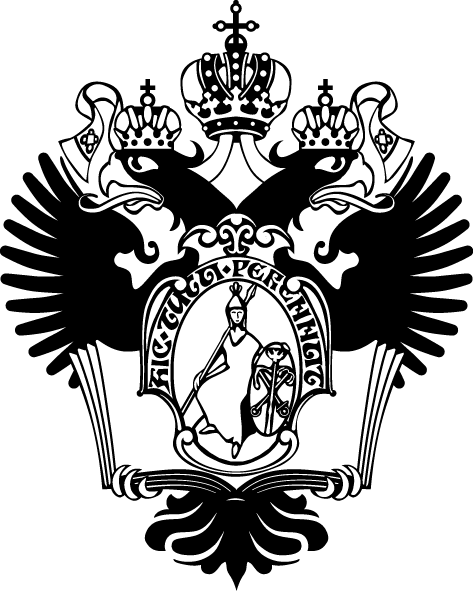 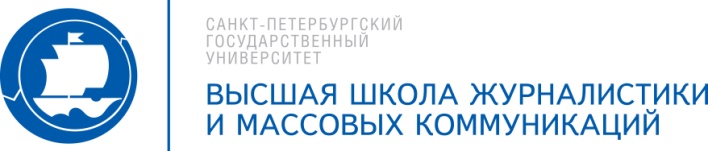 № ФорматМероприятиеРуководители1Круглый столЖурналистское расследование: приоритеты практики и теорииАлла Николаевна Тепляшина, доктор филологических наук, профессор кафедры периодической печати СПбГУАндрей Дмитриевич Баконин (Константинов), журналист-расследователь, писатель2Круглый столИсторико-журналистские исследования в университетском образованииЛюдмила Петровна Громова, доктор филологических наук, профессор, заведующая кафедрой истории журналистики СПбГУЕкатерина Иосифовна Орлова, доктор филологических наук, профессор, заведующая кафедрой истории русской журналистики и литературы МГУ им. М. В. Ломоносова3Панельная дискуссияЭтические и эстетические концепции в истории журналистикиЮлия Борисовна Балашова, доктор филологических наук, доцент кафедры истории журналистики СПбГУНаталия Вениаминовна Жилякова, доктор филологических наук, доцент Национального исследовательского Томского государственного университета4Круглый столИсторическая теледокументалистикаВиталий Федорович Познин, доктор искусствоведения, профессор кафедры телерадиожурналистики СПбГУПётр Яковлевич Солдатенков, кинорежиссер, доцент СПбГИКиТ5Панельная дискуссияПоликодовый медиатекст как объект лингвистического исследованияВладимир Иванович Коньков, доктор филологических наук, профессор кафедры речевой коммуникации СПбГУИрина Анатольевна Мартьянова, доктор филологических наук, профессор Российского государственного педагогического университета им. А. И. Герцена6Панельная дискуссияТелевидение как рассказчикАлександр Алексеевич Пронин, кандидат филологических наук, доцент кафедры телерадиожурналистики СПбГУЛюбовь Дмитриевна Бугаева, доктор филологических наук, доцент Смольного института СПбГУ7Панельная дискуссияДискурсы идентичности в медиаМарина Александровна Бережная, доктор филологических наук, профессор, заведующая кафедрой телерадиожурналистики СПбГУРузанна Гургеновна Иванян, кандидат политических наук, доцент Санкт-Петербургского государственного университета сервиса и экономики8Панельная дискуссияПериодическая печать в системе гуманитарных ценностейБорис Яковлевич Мисонжников, доктор филологических наук, профессор, заведующий кафедрой периодической печати СПбГУАндрей Васильевич Полонский, доктор филологических наук, профессор Белгородского государственного национального исследовательского университета9Круглый столСтраны БРИКС: СМИ, власть, обществоАнатолий Степанович Пую, доктор социологических наук, профессор, заведующий кафедрой международной журналистики, директор Института «Высшая школа журналистики и массовых коммуникаций» СПбГУЕлена Леонидовна Вартанова, доктор филологических наук, профессор, заведующая кафедрой теории и экономики СМИ, декан факультета журналистики МГУ имени М. В. Ломоносова10Панельная дискуссияПрактика vs теория в журналистском образованииСергей Николаевич Ильченко, доктор филологических наук, доцент кафедры телерадиожурналистики СПбГУЛюдмила Петровна Шестеркина, доктор филологических наук, профессор, декан факультета журналистики Южно-Уральского государственного университета11Панельная дискуссияТеории журналистики в России XXI векаВиктор Александрович Сидоров, доктор философских наук, профессор кафедры теории журналистики и массовых коммуникаций СПбГУАлевтина Владимировна Шевченко, доктор политических наук, профессор Российской академии народного хозяйства и государственной службы при Президенте Российской Федерации (Москва)12Панельная дискуссияСтратегии и технологии бизнес PR в условиях экономического кризисаДмитрий Петрович Гавра, доктор социологических наук, профессор, заведующий кафедрой связей с общественностью в бизнесе СПбГУ13Круглый столМассмедиа в условиях социально-экономической турбулентностиСветлана Ильинична Коренюшкина, кандидат философских наук, доцент кафедры менеджмента массовых коммуникаций СПбГУАлександр Александрович Балаян, кандидат политических наук, доцент НИУ ВШЭ в Санкт-Петербурге14Круглый столРеклама в СМИ: отечественный и зарубежный опытАлексей Викторович Чечулин, доктор философских наук, профессор кафедры рекламы СПбГУЛариса Николаевна Федотова, доктор социологических наук, профессор кафедры рекламы и связей с общественностью МГУ им. М. В. Ломоносова15Круглый столАктуальные проблемы PR-образования в государственно-политической сфере Вера Алексеевна Ачкасова, доктор политических наук, профессор, заведующая кафедрой связей с общественностью в политике и государственном управлении СПбГУВладимир Николаевич Колесников, доктор политических наук, профессор Северо-Западного института управления РАНХиГС16Круглый столСтратегии развития российских медиа – 2025Елена Леонидовна Вартанова, доктор филологических наук, профессор, заведующая кафедрой теории и экономики СМИ, декан факультета журналистики МГУ имени М. В. ЛомоносоваФорма участияОформление заявки на участиеСроки1.Участник дискуссии1. Электронная заявка на участиеРегистрация до 06.03.20162. Участник с публикацией тезисов1. Электронная заявка на участие.2. Тезисы загружаются в специальную форму на странице подачи электронной заявки.Регистрация до 06.03.20163. Докладчик (по приглашению руководителя мероприятия)1. Электронная заявка на участие.2. Тезисы загружаются в специальную форму на странице подачи электронной заявки.Прием тезисов до 06.03.2016.Пожалуйста, ознакомьтесь с требованиями к оформлению!4. Участник с публикацией статьи в печатном спецвыпуске сериального издания «Век информации» РИНЦ (по приглашению руководителя мероприятия). Прошлый выпуск: http://jf.spbu.ru/actions/5093/5538.html 1. Электронная заявка на участие.2. Тезисы загружаются в специальную форму на странице подачи электронной заявки (желательно).3. Статья высылается на электронный адрес, согласованный с руководителем мероприятия.Без согласования с руководителем мероприятия статьи не принимаются!